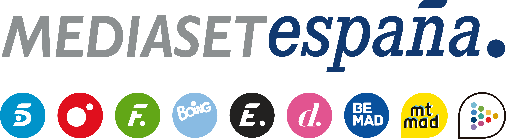 Madrid, 8 de junio de 2022‘Supervivientes 2022’ completa la unificación en una nueva localización que también acogerá el ParaísoPlaya Uva será el siguiente destino de los supervivientes, que serán testigos de una nueva eliminación con Alejandro, Mariana y Tania como candidatos, este jueves en Telecinco.Tras la unificación anoche de Royales y Fatales, ‘Supervivientes 2022’ culminará este proceso con el traslado de todo el grupo a otra de las míticas localizaciones de los Cayos Cochinos, Playa Uva, que también acogerá desde este jueves 9 de junio (21:55h) el Nuevo Paraíso, en la octava gala del reality que Jorge Javier Vázquez conducirá en Telecinco, en conexión con Lara Álvarez desde Honduras. A partir de ese momento, los habitantes del Paraíso estarán a la vista del resto de concursantes.Además, el programa anunciará la identidad del próximo eliminado. Tras la salvación de Anabel Pantoja, los nominados Alejandro Nieto, Mariana Rodríguez y Tania Medina conocerán quién de ellos debe abandonar el grupo por decisión de la audiencia a través de la app de Mitele para convertirse en ‘Parásito’ junto a Marta Peñate. Ambos protagonizarán una nueva votación para conocer al sexto expulsado definitivo de la edición. Su identidad se revelará el domingo en ‘Supervivientes: Conexión Honduras’.Por último, los participantes volverán a reunirse para valorar las situaciones más destacadas de los últimos días, como las primeras horas de Anabel Pantoja y Yulen Pereira juntos tras la unificación; la estancia en solitario de Marta Peñate como ‘Parásito’; y el cumplimiento de la sanción aplicada a Kiko Matamoros, Nacho Palau y Mariana Rodríguez, a quienes se les ha prohibido comer coco, entre otras. 